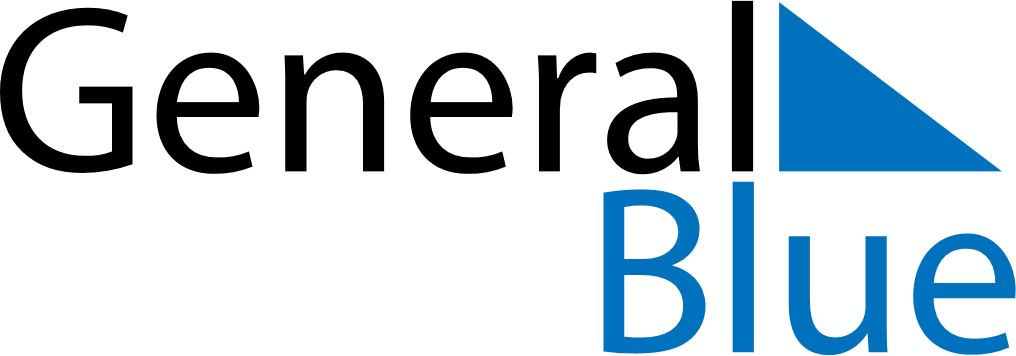 August 2024August 2024August 2024August 2024August 2024August 2024Saint-Ghislain, Wallonia, BelgiumSaint-Ghislain, Wallonia, BelgiumSaint-Ghislain, Wallonia, BelgiumSaint-Ghislain, Wallonia, BelgiumSaint-Ghislain, Wallonia, BelgiumSaint-Ghislain, Wallonia, BelgiumSunday Monday Tuesday Wednesday Thursday Friday Saturday 1 2 3 Sunrise: 6:12 AM Sunset: 9:29 PM Daylight: 15 hours and 16 minutes. Sunrise: 6:14 AM Sunset: 9:27 PM Daylight: 15 hours and 13 minutes. Sunrise: 6:15 AM Sunset: 9:26 PM Daylight: 15 hours and 10 minutes. 4 5 6 7 8 9 10 Sunrise: 6:17 AM Sunset: 9:24 PM Daylight: 15 hours and 7 minutes. Sunrise: 6:18 AM Sunset: 9:22 PM Daylight: 15 hours and 4 minutes. Sunrise: 6:20 AM Sunset: 9:21 PM Daylight: 15 hours and 1 minute. Sunrise: 6:21 AM Sunset: 9:19 PM Daylight: 14 hours and 58 minutes. Sunrise: 6:22 AM Sunset: 9:17 PM Daylight: 14 hours and 54 minutes. Sunrise: 6:24 AM Sunset: 9:16 PM Daylight: 14 hours and 51 minutes. Sunrise: 6:25 AM Sunset: 9:14 PM Daylight: 14 hours and 48 minutes. 11 12 13 14 15 16 17 Sunrise: 6:27 AM Sunset: 9:12 PM Daylight: 14 hours and 44 minutes. Sunrise: 6:28 AM Sunset: 9:10 PM Daylight: 14 hours and 41 minutes. Sunrise: 6:30 AM Sunset: 9:08 PM Daylight: 14 hours and 38 minutes. Sunrise: 6:31 AM Sunset: 9:06 PM Daylight: 14 hours and 34 minutes. Sunrise: 6:33 AM Sunset: 9:04 PM Daylight: 14 hours and 31 minutes. Sunrise: 6:35 AM Sunset: 9:03 PM Daylight: 14 hours and 28 minutes. Sunrise: 6:36 AM Sunset: 9:01 PM Daylight: 14 hours and 24 minutes. 18 19 20 21 22 23 24 Sunrise: 6:38 AM Sunset: 8:59 PM Daylight: 14 hours and 21 minutes. Sunrise: 6:39 AM Sunset: 8:57 PM Daylight: 14 hours and 17 minutes. Sunrise: 6:41 AM Sunset: 8:55 PM Daylight: 14 hours and 14 minutes. Sunrise: 6:42 AM Sunset: 8:53 PM Daylight: 14 hours and 10 minutes. Sunrise: 6:44 AM Sunset: 8:51 PM Daylight: 14 hours and 7 minutes. Sunrise: 6:45 AM Sunset: 8:49 PM Daylight: 14 hours and 3 minutes. Sunrise: 6:47 AM Sunset: 8:47 PM Daylight: 13 hours and 59 minutes. 25 26 27 28 29 30 31 Sunrise: 6:48 AM Sunset: 8:44 PM Daylight: 13 hours and 56 minutes. Sunrise: 6:50 AM Sunset: 8:42 PM Daylight: 13 hours and 52 minutes. Sunrise: 6:51 AM Sunset: 8:40 PM Daylight: 13 hours and 49 minutes. Sunrise: 6:53 AM Sunset: 8:38 PM Daylight: 13 hours and 45 minutes. Sunrise: 6:54 AM Sunset: 8:36 PM Daylight: 13 hours and 41 minutes. Sunrise: 6:56 AM Sunset: 8:34 PM Daylight: 13 hours and 38 minutes. Sunrise: 6:57 AM Sunset: 8:32 PM Daylight: 13 hours and 34 minutes. 